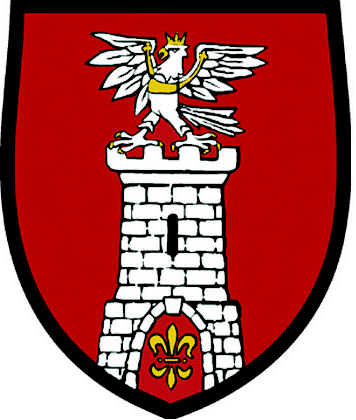 Załącznik nr1Do Zarządzenia w sprawie ogłoszenia naboru kandydatów na członków komisji konkursowej   opiniującej oferty złożone w otwartym konkursie                                                                                                                                                                                 na prowadzenie punktów nieodpłatnej pomocy prawnej i nieodpłatnego poradnictwa obywatelskiegona terenie powiatu częstochowskiego w roku 2022 O G Ł O S Z E N I EStarosta Częstochowski ogłasza nabór na członków komisji konkursowej do opiniowania ofert złożonych w otwartym konkursie ofert na  powierzenie   realizacji   zleconego   zadania  administracji  rządowej z zakresu prowadzenia punktów nieodpłatnej pomocy prawnej,                     nieodpłatnego poradnictwa obywatelskiego oraz edukacji prawnej w 2022 rokuInformacje ogólneStarosta Częstochowski zaprasza przedstawicieli organizacji pozarządowych oraz podmiotów wymienionych w  art.  3  ust.  3  ustawy  z  dnia  24  kwietnia  2003  roku o działalności  pożytku  publicznego  i  o  wolontariacie  (Dz.U. 2020 poz. 1057) do zgłaszania swoich reprezentantów do udziału w pracach komisji konkursowej oceniającej oferty złożone w otwartym konkursie ofert na powierzenie realizacji zleconego zadania administracji rządowej z zakresu prowadzenia punktów nieodpłatnej pomocy prawnej, nieodpłatnego poradnictwa obywatelskiego oraz edukacji prawnej w 2022 roku.Opinia komisji konkursowej ma charakter doradczy dla Zarządu Powiatu.Za uczestnictwo w pracach komisji konkursowej jej członkowie nie otrzymują wynagrodzenia.Warunki jakie muszą spełnić kandydaciDo komisji konkursowej mogą wejść osoby wskazane przez organizacje pozarządowe lub podmioty wymienione w art. 3 ust. 3 ustawy o działalności pożytku  publicznego   i o wolontariacie, które spełniają łącznie dwa warunki:nie reprezentują organizacji  pozarządowych  lub  podmiotów  biorących  udział  w konkursie,nie pozostają wobec wnioskodawców biorących udział w konkursie w takim stosunku prawnym lub faktycznym, który mógłby budzić uzasadnione wątpliwości, co do bezstronności.Członkowie komisji konkursowej przed rozpoczęciem prac będą zobowiązani do podpisania oświadczenia, że podmiot który reprezentują nie złożył w danym konkursie oferty i w świetle przepisów ustawy z dnia 14 czerwca 1960 r. - Kodeks postępowania administracyjnego  (Dz.U. 2021 poz. 735) nie zachodzą przesłanki do wyłączenia ich z prac komisji.Kandydaci muszą wypełnić i przesłać do urzędu formularz zgłoszeniowy.Zadania komisji konkursowejZadaniem komisji konkursowej jest dokonanie oceny ofert pod względem treści formalnej i merytorycznej stosując kryteria i punktację, które zostaną określone w załączniku nr 3 do niniejszego zarządzenia. W celu zaopiniowania ofert odbędzie się posiedzenie komisji. O terminie i miejscu  obrad członkowie komisji będą informowani telefonicznie lub pisemnie przez Wydział Edukacji, Kultury, Zdrowia, Sportu i Promocji Powiatu.Pracami komisji konkursowej będzie kierował przewodniczący komisji.Komisja udokumentuje swoją pracę w formie pisemnej w postaci protokołu, który zostanie przekazany Zarządowi Powiatu Częstochowskiego.Miejsce i termin złożenia formularzy zgłoszeniowychNabór członków komisji konkursowej odbywa się na podstawie załączonego formularza – załącznik nr 2. Wypełnione formularze opatrzone datą, pieczęcią oraz podpisem uprawnionych statutowo osób należy dostarczyć w zamkniętej kopercie z dopiskiem„Organizacje pozarządowe – komisja konkursowa NPP – wydział EZK” do dnia 5 listopada 2021 r. do godz. 14:00 (liczy się data wpływu formularza do urzędu) do kancelarii ogólnej pok. 3 Starostwa Powiatowego  w Częstochowie przy ul. Jana III Sobieskiego 9 lub za pośrednictwem poczty na adres Starostwo Powiatowe w Częstochowie, ul. Jana III Sobieskiego 9 w pok. nr 126. Zgłoszenia do komisji dostarczone po  5 listopada 2021 r. nie będą rozpatrywane.